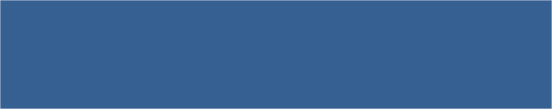 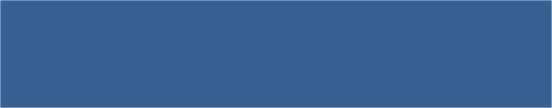 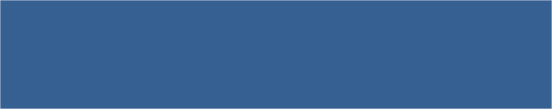 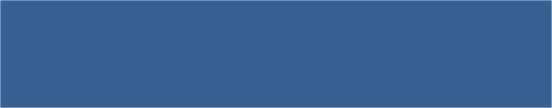 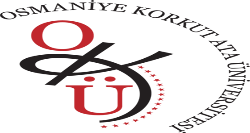 T.C.OSMANİYE KORKUT ATA ÜNİVERSİTESİSAĞLIK BİLİMLERİ FAKÜLTESİSÜREKLİ GÖREV YOLLUĞU İŞ AKIŞ SÜRECİT.C.OSMANİYE KORKUT ATA ÜNİVERSİTESİSAĞLIK BİLİMLERİ FAKÜLTESİSÜREKLİ GÖREV YOLLUĞU İŞ AKIŞ SÜRECİT.C.OSMANİYE KORKUT ATA ÜNİVERSİTESİSAĞLIK BİLİMLERİ FAKÜLTESİSÜREKLİ GÖREV YOLLUĞU İŞ AKIŞ SÜRECİDoküman No :SBF.İŞ.İK.8 İlk Yayın Tarihi :Revizyon Tarihi: 12.09.2022 Revize No :Sayfa :Faaliyet İle İlgili Mevzuat:1.6245 Sayılı Harcırah KanunuFaaliyet İle İlgili Mevzuat:Faaliyet İle İlgili Mevzuat:Faaliyet İle İlgili Mevzuat:Faaliyet İle İlgili Mevzuat:Yapılan İşin Süresi:3-5 İşgünü3-5 İşgünü3-5 İşgünü3-5 İşgünüSorumlu Personelİş Akış Şemasıİş Akış ŞemasıGörev ve Sorumluluklar (Faaliyetler-Açıklamalar)Görev ve Sorumluluklar (Faaliyetler-Açıklamalar)Memur (Mali İşler)Dilekçe ve Personel Nakil Bildirimi ile Mali İşler Bürosuna başvurulması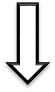 Belgelerin Dekanlık Makamınca incelenerek onaylanması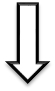 Ödeme evraklarının Mali İşler Bürosunca hazırlanması.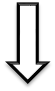 Dekanlık makamınca onaylanan ödeme emri ve yolluk evraklarının Strateji Geliştirme Daire Başkanlığına gönderilmesiDilekçe ve Personel Nakil Bildirimi ile Mali İşler Bürosuna başvurulmasıBelgelerin Dekanlık Makamınca incelenerek onaylanmasıÖdeme evraklarının Mali İşler Bürosunca hazırlanması.Dekanlık makamınca onaylanan ödeme emri ve yolluk evraklarının Strateji Geliştirme Daire Başkanlığına gönderilmesi* Sürekli Görev Yolluğunu hak eden personelden Dilekçe, Atama Kararnamesi, Personel Nakil Bildirim Formu, Aile Durum Bildirimi ve Aile Yardım Bildirimi, Banka Hesap Numarasıalınarak Ödeme Emri Belgesi hazırlanır.* Sürekli Görev Yolluğunu hak eden personelden Dilekçe, Atama Kararnamesi, Personel Nakil Bildirim Formu, Aile Durum Bildirimi ve Aile Yardım Bildirimi, Banka Hesap Numarasıalınarak Ödeme Emri Belgesi hazırlanır.Fakülte SekreteriDilekçe ve Personel Nakil Bildirimi ile Mali İşler Bürosuna başvurulmasıBelgelerin Dekanlık Makamınca incelenerek onaylanmasıÖdeme evraklarının Mali İşler Bürosunca hazırlanması.Dekanlık makamınca onaylanan ödeme emri ve yolluk evraklarının Strateji Geliştirme Daire Başkanlığına gönderilmesiDilekçe ve Personel Nakil Bildirimi ile Mali İşler Bürosuna başvurulmasıBelgelerin Dekanlık Makamınca incelenerek onaylanmasıÖdeme evraklarının Mali İşler Bürosunca hazırlanması.Dekanlık makamınca onaylanan ödeme emri ve yolluk evraklarının Strateji Geliştirme Daire Başkanlığına gönderilmesi* Ödeme Emri Belgesi Fakülte Sekreteri ve Dekan tarafından incelenerek onaylanır.* Ödeme Emri Belgesi Fakülte Sekreteri ve Dekan tarafından incelenerek onaylanır.DekanDilekçe ve Personel Nakil Bildirimi ile Mali İşler Bürosuna başvurulmasıBelgelerin Dekanlık Makamınca incelenerek onaylanmasıÖdeme evraklarının Mali İşler Bürosunca hazırlanması.Dekanlık makamınca onaylanan ödeme emri ve yolluk evraklarının Strateji Geliştirme Daire Başkanlığına gönderilmesiDilekçe ve Personel Nakil Bildirimi ile Mali İşler Bürosuna başvurulmasıBelgelerin Dekanlık Makamınca incelenerek onaylanmasıÖdeme evraklarının Mali İşler Bürosunca hazırlanması.Dekanlık makamınca onaylanan ödeme emri ve yolluk evraklarının Strateji Geliştirme Daire Başkanlığına gönderilmesi*Ödeme Emri Belgesi 2 nüsha düzenlenerek, 1 nüshası Stateji Geliştirme Daire Başkanlığına gönderilir ve 1 nüsha Mali İşler Biriminde dosyalanır.Mali İşler Bürosu ödeme yapılabilmesi için evrakları Strateji Geliştirme Daire Başkanlığına gönderir.Ödeme, ilgili personelin banka hesabına Strateji Geliştirme Daire Başkanlığınca yapılır.*Ödeme Emri Belgesi 2 nüsha düzenlenerek, 1 nüshası Stateji Geliştirme Daire Başkanlığına gönderilir ve 1 nüsha Mali İşler Biriminde dosyalanır.Mali İşler Bürosu ödeme yapılabilmesi için evrakları Strateji Geliştirme Daire Başkanlığına gönderir.Ödeme, ilgili personelin banka hesabına Strateji Geliştirme Daire Başkanlığınca yapılır.Memur (Mali İşler)Dilekçe ve Personel Nakil Bildirimi ile Mali İşler Bürosuna başvurulmasıBelgelerin Dekanlık Makamınca incelenerek onaylanmasıÖdeme evraklarının Mali İşler Bürosunca hazırlanması.Dekanlık makamınca onaylanan ödeme emri ve yolluk evraklarının Strateji Geliştirme Daire Başkanlığına gönderilmesiDilekçe ve Personel Nakil Bildirimi ile Mali İşler Bürosuna başvurulmasıBelgelerin Dekanlık Makamınca incelenerek onaylanmasıÖdeme evraklarının Mali İşler Bürosunca hazırlanması.Dekanlık makamınca onaylanan ödeme emri ve yolluk evraklarının Strateji Geliştirme Daire Başkanlığına gönderilmesi*Ödeme Emri Belgesi 2 nüsha düzenlenerek, 1 nüshası Stateji Geliştirme Daire Başkanlığına gönderilir ve 1 nüsha Mali İşler Biriminde dosyalanır.Mali İşler Bürosu ödeme yapılabilmesi için evrakları Strateji Geliştirme Daire Başkanlığına gönderir.Ödeme, ilgili personelin banka hesabına Strateji Geliştirme Daire Başkanlığınca yapılır.*Ödeme Emri Belgesi 2 nüsha düzenlenerek, 1 nüshası Stateji Geliştirme Daire Başkanlığına gönderilir ve 1 nüsha Mali İşler Biriminde dosyalanır.Mali İşler Bürosu ödeme yapılabilmesi için evrakları Strateji Geliştirme Daire Başkanlığına gönderir.Ödeme, ilgili personelin banka hesabına Strateji Geliştirme Daire Başkanlığınca yapılır.HazırlayanSistem onayıYürürlük onayı